Français 1B									Nom____________________Leçon 13									Date____________________Chasse au trésorScan the appropriate QR codes around the school.  Only scan the color you were assigned.  Read the clue and put your answer on the space provided.1.__________________________________2.__________________________________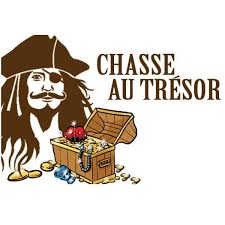 3.__________________________________4.___________________________________ 5.___________________________________6.___________________________________BONUS (red only) _______________________In class responsesScan the QR codes around the room.  Read the clue and put your answer in the space provided.________________________________________________________________________________________________ 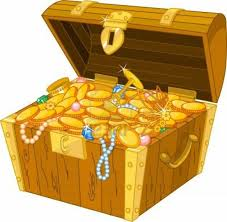 ________________________________________________________________